 Bdul. Vasile Milea nr. 4 A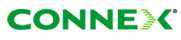 Acesta este site-ul de pe sediul Vodafone Vasile Milea. Nu este însa un site instalat de Vodafone, ci desigur tot de Connex, nu stiu însa când exct, poate prin 2004… Spun asta pentru ca pe 24 martie al acelui an au inaugurat Global Business Center, noul lor sediu din Bucuresti în care îsi desfasoara activitatea Departamentul de Relatii cu Clientii ; pe vremea aceea, Connex îsi desfasura activitatea in 4 cladiri, numai in Bucuresti : City Business Center din strada Nerva Traian - unde se afla sediul central al Connex, Danielle Business Center în Militari - care gazduieste departamentele tehnice, Avrig - sediul in care se afla departamentul IT, si acest Global Business Center (GBC).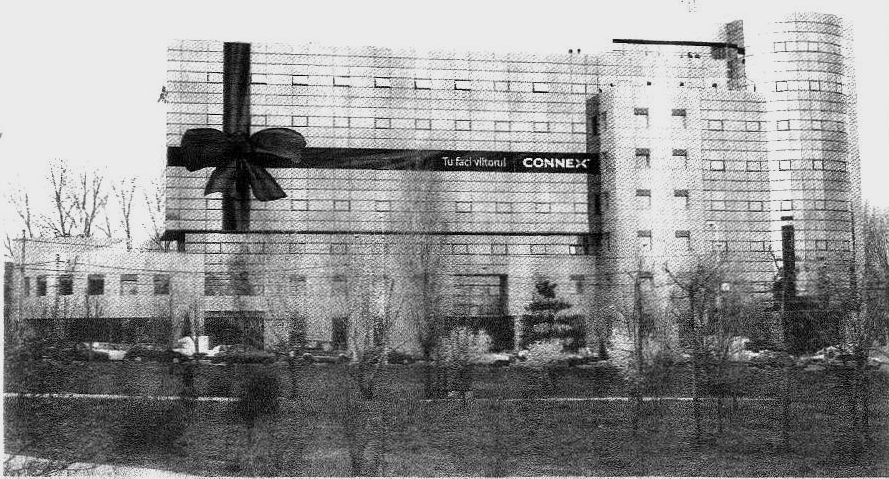 Are un sector spre Facultatea Politehnica, unul spre Militari, si unul spre Leu. Pe fiecare sector ai câte 2 Kathrein-uri (care par de vechime echivalenta, în afara de sectorul care bate spre Militari si pe care una dintre antene pare ceva mai îngalbenita), cu montajul clasic VDF în Bucuresti, adica una conectata GSM/UMTS, si cealalta DCS cu GSM doar pe o singura polarizare ; din câte am impresia, ceea ce scrie pe etichetele galbene lipite pe feederi (Cell 1A DX1 de exemplu) corespunde si cu ce vad eu în FTD, adica Cell 1 = sectorul 1 (cel care broadcasteaza Grozavesti).Sa termin remarcând faptul ca sus pe acoperis ai un pilonas cu ceva antenutze MW pe el…BCCHAfiseazaLACCIDTRXDiverse13Grozavesti11110459114H13, H19, H43, H532Ter  |  MB 0RAM 111 dBm39Militari11110459123H6, H15, H392Ter  |  MB 0RAM 111 dBm639-11110459162H639, H6572Ter  |  MB 3EAHC (no B)RAM 111 dBm641-11110459153H641, H6592Ter  |  MB 3EAHC (no B)RAM 111 dBm653-11110459173H653, H6652Ter  |  MB 3EAHC (no B)RAM 111 dBm